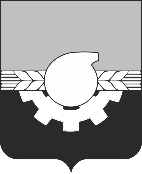 Кемеровский городской Советнародных депутатовседьмой созыв заседание             РЕШЕНИЕот    .     .2022					№ О внесении изменений в решение Кемеровского городского Совета народных депутатов от 19.10.2018 № 171 «Об   утверждении   Положения «О порядке  освобождения земельных участков, находящихся в муниципальной собственности города Кемерово, и земельных участков на территории города Кемерово, государственная собственность на которые не разграничена,  от незаконно размещенных на них объектов, не являющихся объектами капитального строительства, в том числе осуществления демонтажа и (или) перемещения таких объектов»Руководствуясь Федеральным законом от 06.10.2003 № 131-ФЗ «Об общих принципах организации местного самоуправления в Российской Федерации», Уставом города Кемерово, Кемеровский городской Совет народных депутатовРЕШИЛ:1. Внести в Положение «О порядке освобождения земельных участков, находящихся в муниципальной собственности города Кемерово,  и земельных участков на территории города Кемерово, государственная собственность на которые не разграничена,  от незаконно размещенных на них объектов, не являющихся объектами капитального строительства, в том числе осуществления демонтажа и (или) перемещения таких объектов», утвержденное решением Кемеровского городского Совета народных депутатов от 19.10.2018 № 171 (далее – Положение), следующие изменения:1.1.  Дополнить Положение пунктом 15 следующего содержания:«15. Настоящее Положение применяется к перемещению средств индивидуальной мобильности (далее – СИМ), используемых в  предпринимательской деятельности по предоставлению их в прокат (краткосрочное пользование, аренду и т.д.)  с особенностями, установленными настоящим пунктом.Перемещению подлежит СИМ, оставленное вне пункта проката, в отношении которого оформлено решение о разрешении размещения объекта без предоставления земельного участка и установления сервитута в порядке, определенном Приказом Комитета по управлению государственным имуществом Кузбасса от 23.03.2021 № 11-2/416-п «Об утверждении административного регламента Комитета по управлению государственным имуществом Кузбасса по предоставлению государственной услуги «Выдача решения о разрешении размещения объектов, перечень которых утвержден постановлением Правительства Российской Федерации «Об утверждении перечня видов объектов, размещение которых может осуществляться на землях или земельных участках, находящихся в государственной или муниципальной собственности, без предоставления земельных участков и установления сервитутов», на землях или земельных участках, государственная собственность на которые не разграничена, в городском округе - городе Кемерово».Факт незаконного размещения СИМ устанавливается уполномоченным органом с применением фотосъемки и фиксируется в акте.Должностное лицо уполномоченного органа в течение одного часа после оформления акта направляет посредством информационно-телекоммуникационной сети Интернет владельцу незаконно размещенного СИМ фотокопию акта и фотографию незаконного размещенного СИМ. Факт и время направления фиксируются с помощью скриншота.Дополнительно в акте указывается требование о добровольном освобождении земельного участка от незаконно размещенного СИМ – в течение двух часов со времени направления  фотокопии акта.Не позднее рабочего дня, следующего за днем истечения срока добровольного освобождения земельного участка от незаконно размещенного объекта, должностное лицо уполномоченного органа повторно осматривает место, на котором был выявлен факт незаконного размещения СИМ. В случае неисполнения в установленный срок требования о добровольном освобождении земельного участка от незаконно размещенного объекта должностное лицо уполномоченного органа на месте осмотра оформляет решение о перемещении незаконно размещенного объекта (приложение № 3 к Положению). Полномочия должностного лица на принятие решений о перемещении оформляются постановлением администрации города Кемерово.В течение одного часа после оформления решения должностное лицо уполномоченного органа посредством информационно-телекоммуникационной сети Интернет направляет фотокопию решения владельцу незаконно размещенного СИМ. Факт и время направления решения фиксируются с помощью скриншота.Действия по перемещению незаконно размещенного СИМ осуществляются незамедлительно в соответствии с пунктами 9 - 12 настоящего Положения».1.2.  Дополнить Положение приложением № 3 согласно приложению к настоящему решению.2. Опубликовать настоящее решение в газете «Кемерово» и на сайте «Электронный бюллетень органов местного самоуправления города Кемерово» (электронный адрес в информационно-телекоммуникационной сети Интернет - pravo-kemerovo.ru).3. Настоящее решение вступает в силу с 01.03.2023.4. Контроль за исполнением данного решения возложить на комитет Кемеровского городского Совета народных депутатов по развитию городского хозяйства (А.Я.Колесников).Председатель Кемеровского городского Совета народных депутатов                                                             Ю.А. АндреевГлава города                                                                                       И.В. СередюкПРИЛОЖЕНИЕк решениюКемеровского городского Совета народных депутатов седьмого созываот  --.--.2022    № (                               заседание)РЕШЕНИЕо перемещении незаконно размещенного объекта     город Кемерово                                                                «___» _______ 20__ г.____________________________________________________________________________,(должность, фамилия, имя и отчество лица, принявшего решение)действующий на основании постановления администрации города Кемерово от ___________  № ___ , в соответствии с пунктом 15 Положения «О порядке освобождения земельных участков, находящихся в муниципальной собственности города Кемерово,  и земельных участков на территории города Кемерово, государственная собственность на которые не разграничена,  от незаконно размещенных на них объектов, не являющихся объектами капитального строительства, в том числе осуществления демонтажа и (или) перемещения таких объектов», утвержденного решением Кемеровского городского Совета народных депутатов от 19.10.2018 № 171, в связи с неисполнением требования о добровольном освобождении земельного участка от незаконно размещенного объекта, оформленного актом от ______________ № ____ и направленного владельцу незаконно размещенного СИМ _________________________________  принял настоящее решение о перемещении: (дата, время направления фотокопии акта)СИМ __________________________________________________________________________________________________________________________________________(наименование, характеристики, индивидуализирующие признаки)__________________________________________________________________(наименование юридического лица либо фамилия, имя и отчество физического лица,  являющегося владельцем перемещаемых объектов)расположенного (-ых) _________________________________________________________________________________________________________________.(место расположения незаконно размещенного объекта, подлежащего перемещению)Настоящее решение подлежит незамедлительному исполнению комиссией в составе: ___________________________________________________________________________(должность, фамилия, имя и отчество члена комиссии)___________________________________________________________________________(должность, фамилия, имя и отчество члена комиссии)___________________________________________________________________________(должность, фамилия, имя и отчество члена комиссии)______________________      ___________________              ___________________(должность)                                         (подпись)                                   (фамилия, инициалы)